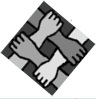 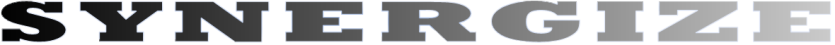 [Synergize: Verb. Join forces for greater effectiveness]A training game, to hone discipling skills, for 1 to 4. players, ages 10 +To win, players combine efforts as allies, to rid the Battlefield playing board of Satan’s vile vultures, before the fiendish birds annihilate all allies.Assemble Battle ForcesPrint this document. Before stapling it, separate the Battlefield playing board and pattern for player’s squad markers on the last three pages.Make squad markers quickly, following instructions on the last two pages. Squad icons recall Bible persons:Prepare for Battle‒Deploy Squads on the BattlefieldPlace allied and vulture squads on the Battlefield spaces that display the same icon.The player that goes first moves Fish icon squads. The next player to the left moves Chain icon squads, and so forth, in the order shown above: Fish, Chain, Group, Tent.4 players: 	move squad markers in order shown above.
3 players: 	take turns moving Priscilla’s tent squads.
2 players: 	One moves Fish and Group, the other, Chain and Tent, alternating.
1 player: 	move all allies’ squads in the order shown above. A player whose squads have all been eliminated may move any other player’s squads.How to Move After a vulture attacks one or more allies, it stops; it cannot continue moving onto an empty space.No squad can jump over friendly squads in order to attack a foe.Convoy MovesBoth vultures and allies can move by convoy by jumping over friendly squads when not attacking. 
Jump over any number of friendly squads to an empty space linked by an unbroken string of friendly squads. Do not jump over gaps.When vultures go by convoy, move the vulture on the lowest numbered Battlefield space, toward the nearest ally.Do not break a vulture convoy line except to attack. If moving a vulture on the lowest numbered space breaks a convoy, then do not move it exept to attack. Move the vulture at the tail of the line. Additional Rules for Moving Vulture SquadsOn each turn, move a vulture squad toward the nearest ally, before moving your squad.If a vulture is within three spaces of any ally, then find its Attack Range under Challenges & Choices,next  page. If its Attack Range can reach one or more allies, then it must attack.If the Attack Range is too short to attack, then move vultures by convoy. Take the shortest route toward the nearest ally.If an attacking vulture’s Attack Range can reach more than one allied squad, then
it keeps attacking as far as the range allows.Isolated VulturesIf a vulture squad is left isolated from other vulture squads, then move it before moving
 any other vultures. Move it one space, taking the shortest route to its supply line.Allies’ Attack Range is the Number of Squads in a UnitStrategy HintsJoin forces (synergize); form multi-squad units where they are safe before dashing out to fight.When responding to Challenges (below), do not assume that the way your church or agency works is the only way to do God’s work in every culture and situation.Lure vultures into vulnerable positions. They must move toward the ally on the lowest numbered space, so deploy allied multi-squad units with high attack range at a wise distance from vultures’ route, on higher numbered spaces. Bear in mind that a vulture might move up to three spaces.When you can consistently defeat the vultures and deal with all the Challenges, you will be aware of the crucial New Testament guidelines to multiply churches in expanding movements.If questions arises that the rules do not cover, move in a way consistent with the rules in general.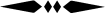 Read aloud the next Challenge that players have not yet dealt with, under Lee’s Challenges below. Each challenge offers options for players to discuss. Confirm players’ choice under “Verify”.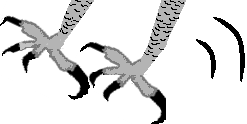 Beware! Vulture’s default Attack Range is 4 spaces. Lower this range by making wise choices dealing with Lee’s Challenges. Start at Challenge #1 and move down the list. Find the Attack Range under each challenge where it says “Verify…” Verification of wise choices derives from New Testament truths and observation of widespread, expanding movements of people becoming obedient followers Christ. It disregards practices that vary from church to church and generation to generationTrack your progress. Write players’ initials in the space above each Challenge when it is mastered. Start a new game where you left off. To deal with all Challenges correctly and defeat the vultures, may require playing several games.Lee’s Challenges
Adventures in DisciplingPlayers’ initials, when choice is mastered: ________________________________“Look what my dad made, Carl.” Billy shows his young neighbor a slingshot.“Cool!” Carl exclaims. “Let’s go kill birds.” “Yeah, but only the bad kind. My dad told me a Bible story about bad birds.”Billy’s dad, Lee, hears and says, “I’ll make you a target. Spare the birds.” 
He explains things to the boys, like vultures, that Scripture likens to Satan’s agents.”Options. Which of these menaces does Scripture use to signify wiles of Satan and his demon agents?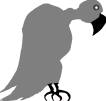 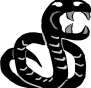 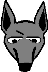 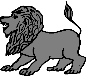 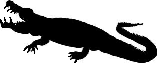 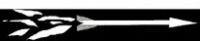 Thieving birds snatch God’s Word from men’s minds before it takes root. Also, Goliath’s scavenging vultures typified Satan’s birds (1 Sam.17:44; Mark 4:4, 15)Eden’s serpent injected his venomous lie in Eden (Gen. 3, John 8:44; Rev. 20:2)Sneaky wolves in sheep’s clothing typify phony prophets: (Matt. 7:15)Ravenous, prowling lions picture Satan’s relentless quest for victims (1 Pet. 5:8)Crocodiles signify the furious “dragon” of Revelation 12, as well as the “old serpent” of Eden before God removed its legs, Gen. 3:14).Flaming arrows carry deceptive lies and pain into believers’ hearts (Eph. 6:16).Verify.	Players will face all the above perils, just as Lee does, if you obey Jesus seriously. [Good choice lowers vulture’s Attack Range from 4 to 1.]__________________________________Returning from work the next day, Lee sees near his home police cars, ambulance, and his neighbor’s car, smashed. Carl’s mother is on a gurney, and the medic shakes his head. She’s gone. Carl stands by, stunned and alone ─ no siblings; his father was killed fighting in Iraq. Lee takes Carl home with him, and wonders how to comfort the boy. Lee’s wife Ellie knows; she holds him and weeps. No words. Carl stammers, “God is punishing my family. I’m next. I’ve done bad stuff. God is mad.” Ellie whispers to Lee, “He needs Jesus. They never worshipped anywhere. Help him.” Lee wonders what the apostles would have told Carl.Choose one option:Present the Roman Road (All have sinned, wages of sin is death, Jesus died for us, etc.).Relate the historical gospel events and urge Carl to let Jesus into his life.Verify.	The apostles witnessed as Jesus said, recounting His death, resurrection and promise to forgive all who repent, Luke 24:46-48. They focused on His resurrection, not on rational analysis of the atonement such as the Roman Road; Paul wrote Romans to baptized believers. Many have come to Jesus via the Roman Road, but in most cultures, it fails. Synergize follows New Testament norms proven historically and globally, not routines that vary with time and place. Lee should witness as the apostles did, relating the historical gospel events and his testimony. [Good choice lowers vulture’s Attack Range from 4 to 1.]________________________________ Lee wonders who, besides himself, might be effective to help Carl trust Jesus. His pastor? His son Billy who is Carl’s age and friend:Choose one option:Encourage son Billy to share his faith with friend Carl, the best he can.Let a pastor deal with Carl, so that the boy is not merely being influenced by friends.Verify:	The Holy Spirit normally uses the influence of family and close friends more decisively than other categories of people, to bring Christ to a seeker. This is especially noticeable in spreading movements. Generally, children can easily bring younger friends to Christ. Let Billy tell Carl about Jesus. [Good choice lowers vulture’s Attack Range from 4 to 1.]________________________________Carl’s aunt Susan comes to take him home with her. Lee and Ellie talk with Susan and her nephew Carl, and they show interest in Christ’s salvation, as people often do during a tragedy. Lee wonders what the apostles would have done with them, besides telling them the Gospel.Choose one option:Pray in Jesus’ name with Carl and Sara for consolation, pardon and healing, and baptize them as soon as is practical when they express repentant faith.Carl and Sara take a newcomers’ class on foundations for faith, starting in Old Testament, before baptism and becoming members.________________________________Carl and Susan show interest in Jesus, and Lee asks himself, “How would the apostles have helped them go beyond interest, to saving faith?”Choose one option:Urge them to make a decision to accept Jesus as their personal Savior.Help them sense the joy, power and presence of the risen Christ. Verify:	The apostles required repentance, not decisions, which often lack the Spirit’s conviction and rebirth. Scripture does not mention “decision” in connection with receiving Christ. Scripture also avoids the word “personal”, which can reflect an individualistic, private view of faith that stifles the gospel’s flow among friends. [Good choice lowers vulture’s Attack Range from 4 to 2.]Most people who turn to Jesus do so when they sense His presence, power and pardon. Lee should urge Carl lovingly and with Christ’s compassion to repent and trust the power of the risen Christ to change him and give him eternal life. [Good choice lowers vulture’s Attack Range from 4 to 2.]________________________________Carl and his aunt say they want Jesus’ salvation. Ellie asks Lee, “Do we baptize Carl and Susan now? How did the apostles confirm such folk’s faith” Choose one option:Encourage Carl and Susan to be baptized as soon as is practical.Give Carl and Susan probation time to test sincerity before baptism.Verify:	Delaying baptism due to doubting converts’ sincerity is devastating; such doubts are contagious and breed legalism. Bring the spiritual newborn into the warmth of His Body, without having first to prove their piety outside of it. ________________________________Lee complains to some brothers in Christ, “For years I’ve tried to win my wealthier friends to Jesus, but they do not respond.” Choose one option:One says, “Don’t fret. God isn’t concerned with numbers.”Another suggests, “Find others who are receptive”. A third urges, “Pray more for them. Your lack of faith holds them back.”Verify:	God cares about numbers, as each number is a person. To say Lee’s prayer and faith are weak is judgmental. Jesus said wealthy folk find it harder to enter His kingdom than for a camel to go through a needle’s eye, but God brings a few through, Matt. 19:24-26. ________________________________Ellie asks Lee, “How do we help disciples do what Jesus commanded, and not just learn about it? Our church has good teaching but little action.” Choose one option:Teach believers to obey Jesus’ commands before and above all else, and never vote on whether you will obey a command of Jesus.Have a series of biblical sermons on renewal and bring in an evangelist for a week of special meetings to wind up the series.Verify:	Mere preaching neither makes disciples nor brings renewal; thousands of Evangelical flocks hear great sermons but lack fervent activity, and evangelistic meetings are often attended mainly by believers. Jesus said how to make disciples: teach them to obey His commands. He has “all authority in heaven and earth”, thus we obey His commands any time, any place. His basic commands, that include all that He ordered, are to repent, baptize, serve Communion, love, forgive enemies, pray, give and make disciples. ________________________________Lee wonders how to reach friends that feel uneasy in his congregation. Choose one option:Befriend neighbors and urge them forcefully to attend a worship service.Start home groups or churches that are unhindered by man’s traditionsVerify:	Many dislike traditional worship, and find Jesus when worshipping in homes. Widespread movements for Christ are winning thousands to Him this way, in many parts of the world. It is easier to launch a 2nd track that follows only policies required by the New Testament, than to force all members of an older, institutional church to change. Many godly workers have started 2nd tracks: Paul, John Hus, Luther, Wesley and thousands whose work was never published. Avoid blind conformity and step out into new fields without criticizing those who remain behind. On a denominational level, start a “2nd track” to reach folk that shun conventional churches, and free workers on the 2nd track simply to obey Jesus and His apostles. Lee will get better results gathering friends where they feel at home and can chat with ease. [Good choice lowers vulture’s Attack Range from 4 to 1.]________________________________Ellie asks Lee, “How can older churches multiply groups by evangelism?” Choose one option:Multiply by splitting existing groups in two after a workshop on evangelism. Bring new believers into Bible Studies at once.Gather seekers at parties, and new believers in cells that help them reach friends. Start a new flock when a family converts; bring them into an existing group only as a last resort.Verify:	Churches and cells multiply when seekers gather in parties like Levi hosted, to let friends meet Jesus. After seekers receive Christ and are baptized, gather them in small cells that help them share their faith with friends and relatives. Turning such cells into mere Bible studies stifles multiplication. Lee should help new believers in cells or home churches hold each other accountable, while being coached by an experienced believer, as they gather to learn to obey Jesus’ commands, worship and do vital ministries. [Good choice lowers vulture’s Attack Range from 4 to 1.]________________________________   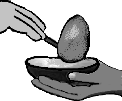 Lee visits an Asian field. Moved by poverty and suffering, he asks Ellie, “How can we wisely help folk who suffer chronic poverty and oppression?Choose one option:Avoid handouts that foster dependency, and integrate mercy work with the other ministries that the New Testament requires.Hire as many full-time, paid mercy workers as possible, and form specialized task groups that do on relief and development exclusively. Verify:	Jesus and His apostles combined evangelism and mercy work. Church planters and mercy workers should likewise join forces. This synergy is consistently more effective, when development work grows along with the new churches, as movements spread. Lee should avoid using the same methods with long-range development as with acute emergencies. Giving “Good Samaritan” emergency relief (money or goods) to treat chronic needs inevitably breeds debilitating dependency. [Good choice lowers vulture’s Attack Range from 4 to 3.]________________________________Lee reads how a movement to Jesus is spreading in Tibet, where workers heal in Jesus’ name and bind demonic powers as Jesus said. Lee asks himself, “How can we do this where we live?” Choose one option:Shoo away Goliath’s vultures (Satan’s agents, 1 Sam. 17:44; Matt. 13:4 & 19) by binding the evil “strong man” and using Jesus’ delegated authority to heal; e.g., tell the ill, “Be whole, in Jesus’ name.”Turn in prayer petitions so that the pastor can announce them during worship, and pray fervently for them.Verify:	The apostles used Jesus’ delegated authority to heal and bind evil spiritual powers. Our Lord Jesus gave all believers this authority in His name, to use to heal and bind demonic powers. Praying during worship is good, but Lee’s personal touch is better. [Good choice lowers vulture’s Attack Range from 4 to 1.]________________________________Lee wants to see churches multiply in the poverty-ridden Asian field and visits it. He returns and tells his church that he wants to help churches multiply there. An older elder replies, “Be careful. To multiply churches rapidly brings in false doctrine.” Lee wonders how to answer. Choose one option:Yes, workers had better fear doctrinal more so in new movements.Deceptive doctrine is already at work when fear of false doctrine lures one to disobey New Testament rules that lead to normal multiplication. Verify:	History shows that movements seldom create the apostate isms that decimate on a widespread scale. Old, sterile churches and old, tired seminaries that serve such churches more readily embrace such error. Innocent errors due to immaturity are easily corrected in a movement if workers coach them as Jesus and Paul did; churches that multiply in the normal New Testament way strive to heed Scripture and stay focused on Christ. Lee should teach God’s Word and trust the Holy Spirit to make it take root. [Good choice lowers vulture’s Attack Range from 4 to 1.]________________________________Lee learns about neglected peoples, and wonders how his church can send apostles as the Antioch church did in Acts 13, to reach neglected fields. Choose one option:Continually emphasize, “All believers are missionaries”.Locate receptive folk in a field and let workers practice skills needed there. Verify:	All believers are to witness for Jesus and in this sense might be called missionaries. However, the word is the Latin equivalent of the Greek apostle, meaning one sent to another region. New Testament missionaries were sent by Christ by means of the apostles’ home churches. If the term simply meant all believers, then what do we call those who cross painful frontiers to reach the nations as Jesus commanded? Workers going to new fields should first practice vital skills, such as network evangelism (the gospel flows from friend to friend), teaching disciples to heed Jesus’ commands including baptizing and serving Communion, worship in which all edify one another with different spiritual gifts, and training leaders on the job as Jesus and Paul did it. [Good choice lowers vulture’s Attack Range from 4 to 1.]________________________________Lee’s family makes plans to move to the poor Asian field that he had visited. Recalling where they will live, he exclaims. “Ellie, so many sheep with no shepherd! What an opportunity to bring many to Jesus! But how?”Choose one option:Focus on a specific cultural group in the town and surrounding area.Reach a town’s entire population by starting multi-cultural congregations that embrace all ethnic groups in joyful unity.Verify:	God loves the “nations” (culture groups); He promised 4,000 years ago to bless all of them in Abraham’s seed, and they will all be recognizable in heaven (Rev. 7:9-10). Jesus’ Great Commission is to make disciples of all such groups, which happens only by discerning who they are, and dealing with each. In cities where races intermarry and people embrace a hybrid culture, a few inter-racial churches will thrive among the few that enjoy a cosmopolitan culture of many colors. To evangelize an average ethnic group, Lee should work within it; find persons of peace as Jesus said, and let the gospel flow as the Spirit takes it from friend to friend, without meddling with the flow. [Good choice lowers vulture’s Attack Range from 4 to 1.]________________________________Lee’s church recognizes that God has given Lee and Ellie the apostle’s gift, and sends them to a neglected people. Lee sets up a small business there to support the family, supplementing partial support from the home church; the business enables them to reside where authorities are hostile to the Faith. They soon sense demonic opposition, and Ellie asks Lee, “How did the apostles do spiritual combat against the devil and his agents?” Choose one option:Rebuke demons in Christ’s name when you enter a room, to cleanse it from them, and to prevent them from causing you to suffer.Deal with demonic oppression when it manifests itself; avoid giving evil spirits the attention they crave.Verify:	Jesus and His apostles did not go looking for demons; they expelled them when confronted with overt manifestation. A longstanding demonic stronghold calls for concerted prayer or “prayer walks” to “bind the strong man” as Jesus said. Jesus warned that His workers would not avoid suffering caused by the evil one; mistreatment is inevitable when starting a movement for Christ. To penetrate communities where Satan has had a monopoly on people’s thinking for centuries, workers need God’s supernatural, overcoming power; prayer makes it available, when focused seriously on the oppressed people. [Good choice lowers vulture’s Attack Range from 4 to 3.]________________________________Choose two options:When folk receives Jesus, separate them from friends or relatives who will drag them back into the world; let their faith be personal and private. Keep converts in loving relationships with friends and relatives.Provide ample time during worship for folk to interact with one another, cheering and making plans for activities during the week.________________________________ Lee exclaims to Ellie, “So many live in the area around this town! They’ll never know Jesus without a movement in which ordinary believers like us reach out.” Ellie asks, “So how do we ordinary mortals launch such a movement?” Choose the one correct option:Ask churches to channel very large sums of money through an agency, and start in large cities, spreading the gospel from there.Provide workers a “light baton” that can pass on a mother church’s healthy DNA easily to others, containing Jesus’ basic commands and key truths.Practice Jesus’ advice for two or three to gather in His name to agree on a project, and let God bind it in heaven, Matt. 18:18-20.Locate fields ripe for harvest, and ask the Lord of the harvest for workers.Where people reject Christ, move on to find the receptive segment of a people group, normally among the poorer working classes.Find persons of peace who host workers and open doors into a society.Merge evangelism and healing, and bind demonic powers in Jesus’ name.Avoid mixing cultures in new churches, especially for new arrivals in cities.________________________________Lee has a few wealthy, influential neighbors living on one side, and many poor workers on the other. On which should he focus first? Choose one option:Focus first on the rich and influential who, if converted, can sway people and spark a movement; start in large cities and work out from there.Bond with the receptive part of a population, usually the working class; live among them, and let them meet the social needs of a missionary family. Verify:	Learned Western missionaries readily bond socially with middle class nationals, and as a result rarely launch movements. In Scripture and historically, movements have spread first among the poor and those who desperately seek change. Most large movements in China, India and elsewhere have begun in villages and spread to cities, following the prevailing tide of migration. Some strategists say to work out from key cities, but the Holy Spirit is not direct current that flows one way. Lee should start with receptive people, wherever they are. To bond socially with them, Lee should form loving relationships, respect their culture and work within it, being, like Paul, “all things to all men”. Westerners often find bonding and evangelizing hard because of an individualistic worldview that fosters private faith (notice, for example, that Western worship songs often say “I” and “me” while cultures uninfluenced by the West prefer “we” and “us”). [Good choice lowers vulture’s Attack Range from 4 to 2.]________________________________A large family has received Jesus and been baptized, forming the nucleus of a new church. Lee wonders, “How can this lead to a movement?” Choose one option:Multiply small flocks.Keep a flock growing larger, to develop strong programs and outreach.________________________________Ask Lee’s home church to send more workers, and form a permanent church planting team, or a few short-term teams. Give top priority to forming loving relationships with team members.Let local converts form many church planting task groups that are temporary scaffolding, focused on a specific church planting project.Verify:	Jesus and His apostles had temporary teams that made disciples in a region and let these finish the job there. On the cutting edge of movements, effective church planting teams are new believers from nearby churches of the same culture. Let local conditions define policy for short-term mission work; in some fields, occasional visits by mentors is effective, provided workers respect the culture, and know how to plant churches that multiply. Expatriate teams that over-emphasize members’ relationships bond with each other socially instead of with folk whom God sent them to serve. Above all, Lee should rally local believers to plant churches. [Good choice lowers vulture’s Attack Range from 4 to 1.]________________________________As churches multiply, Lee wonders, “How can we have vital church life, with active believers, instead of passive learners like many Western churches?” Choose the one option that is not a vital task in a new movement:Help churches remain relevant to their society’s needs, culture and sensitivities, so that new believers are comfortable with church practices (excepting satanic elements).Help church members interact closely, using their different spiritual gifts to serve one another and the community about them.Avoid the style of worship that emphasizes performance by worship leaders rather than participation by the entire congregationAvoid the institutional organization style that focuses on specialization, isolating gift-based ministries rather than merging them in active small groups or home churches, so that all believers actively serve one another.Practice loving interaction and mutual aid between churches and cells.Call in a famous pastor from a large church to preach a series of sermons on spiritual life.Verify:	The apostles told believers to serve each other in loving harmony, merging diverse gift-based efforts in the power of the Holy Spirit. This interaction applies between churches as well as within them ─ a key to normal church health. [Good choice lowers vulture’s Attack Range from 4 to 1.]________________________________Lee sees another missionary struggle to “nationalize” a church that he has controlled for years, assuming that the nationals could not shoulder responsibility. Lee is determined to avoid such an awkward transition of leadership by foreign workers to national workers, by training national leaders to take serious responsibility from the start. But how? Choose one option:Quickly build a Bible college to give potential leaders quality instruction.Coach new leaders on the job, as they also coach newer leaders.Verify:	Avoid an awkward transition of leadership by training leaders; coach apprentices who train newer leaders who mentor others, as in 2 Tim. 2:2. This lets churches multiply rapidly, by providing local leaders. Some educators fear that such coaching engages new workers too soon. Lee, however, has learned not to gauge spiritual maturity by the calendar or time in classrooms, as many believers show more spiritual maturity in a month than others do after years of study. Assign reading from Scripture or other studies that support the plans and needs. Newly won family heads are to begin shepherding their families at once, and friends, too. When they are shepherding well, Lee should recognize them as shepherding elders. Letting only ordained clergy baptize and serve Communion forces thousands of new churches to neglect these key commands of Christ. The problem is not with ordination as such; the apostles laid hands on new leaders. The malignancy lies in adding non-biblical requirements for ordination and then forcing these man-made rules on churches where the rules do not fit the needs. Lee must keep up his guard against legalists. [Good choice lowers vulture’s Attack Range from 4 to 1.]________________________________Several churches have been born in Lee’s region, and he wonders what the biblical rule is, to develop effective relationships between them. Choose one option:Organize in a region small enough so all believers can gather occasionally to celebrate, hear reports, plan mutual projects and have fellowship.Organize in a large region, preferably nationally, and send delegates to an annual convention, to define churches’ policies, in order to assure unity.Verify:	The New Testament word church (ekklesia) meant three things: local gatherings, all congregations of a city or region, and Jesus’ universal Body. Regional groups were so closely-knit that they were considered a single body; the “church” of Jerusalem was a cluster of closely-knit home groups, as was that of Ephesus. Sending delegates to a distant convention to form policies sometimes imposes abusive conformity instead of true unity in Christ. Lee should organize regionally. [Good choice lowers vulture’s Attack Range from 4 to 3.]________________________________ Mission agencies pay salaries to as many workers as possible.  Let churches be responsible for caring for elders that serve well.________________________________Lee wants the believers’ children not only to learn God’s Word, but also to obey Jesus actively and participate seriously in their church’s life. Choose one option:Help children, adults and parents, do things together during worship.Sunday School teachers know God’s Word and hold children’s attentionVerify:	Worship in Scripture included children, Ezra 10:1. A way to engage children effectively is to let them join adults, especially parents, at least once a week, to act out briefly Bible stories, or portions of them, during worship. Paul told parents to train children, Eph. 6:4. Also, to bring children to Christ and disciple them, to let older children disciple, lead and serve as role models for younger ones. Lee should help all take an active part together. [Good choice lowers vulture’s Attack Range from 4 to 2.]________________________________Persecution strikes, as it does when churches obey Jesus and multiply. and Lee struggles with how he can reassure his family and coworkers. Choose one option:Accept adversity as normal for God’s children.Tell believers’ families to move to a safe area.Verify:	Scripture and history reveal that it is normal and useful to suffer persecution, Matt. 5; Rom. 8. Abusive rulers actually move folk toward Jesus. Lee should accept suffering as a way to display God’s grace, as Jesus and His apostles said. [Good choice lowers vulture’s Attack Range from 4 to 1.]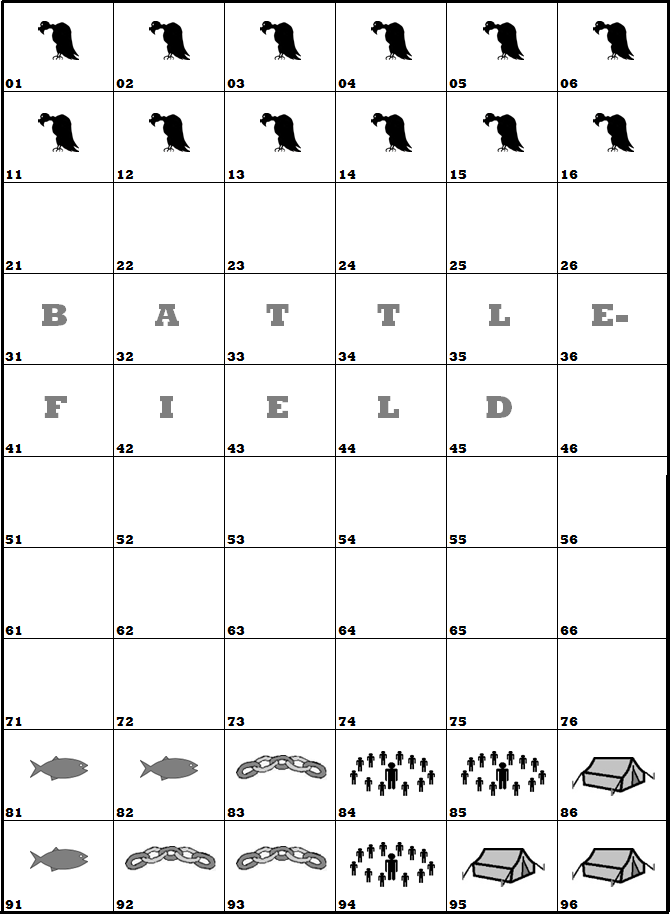 Instructions to make the 24 squad markers from the pattern on the next page:Quick & Easy!1) 	Print the next page and fold it along the broken line, with icons on the outside.2) 	Roll into a cylinder, starting at the edge opposite the fold, with icons on the outside.3) 	Grip both ends and twist (like wringing out a dishrag) to reduce the diameter to this size:( 5/8 inch, a bit smaller than a dime)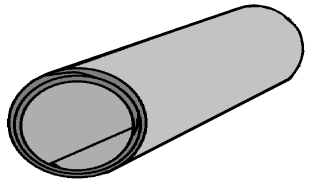 4) 	Apply a bit of clear tape to keep the tube rolled up while you apply a longer strip of tape all along the loose edge.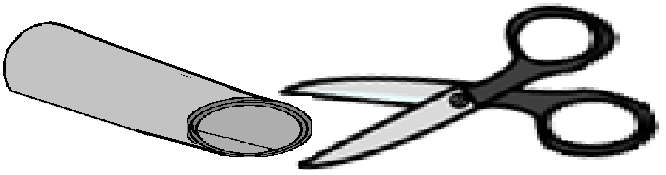 5) 	Trim off the white end margins and cut on black lines to form oval-shaped squad markers (they need not be round). 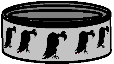 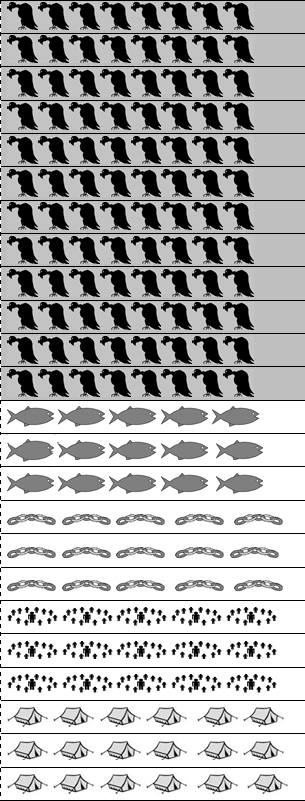 A
L
L
I
E
S Peter, fisherman, evangelist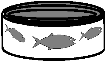  Paul, often chained, pioneer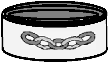  Nehemiah, group organizer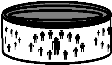  Priscilla, tentmaker, mentor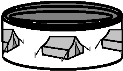 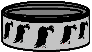 V
U
L
T
U
R
E
SAllied squads move any direction, including diagonally, as far as their Attack Range allows. This range will vary during play, as explained in #5 below. Vultures’ moves are restricted according to their additional rules in #4 below.To attack, both allies and vultures land on or pass over Battlefield spaces occupied by foes. Set attacked squads aside, out of play.Examples of convoy moves: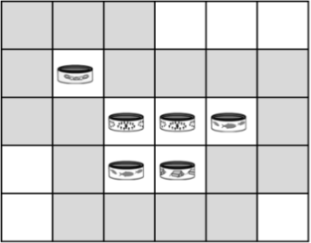 When attacking with a vulture, the basic rule is Think Low:If two or more vultures are equally near an ally, then attack with the vulture on the lower numbered Battlefield space.If two or more allies are equally near the attacking vulture, then attack the ally on the lower numbered Battlefield space.Example:
The vulture on the lower number (33)
attacks the ally on the lower number (54).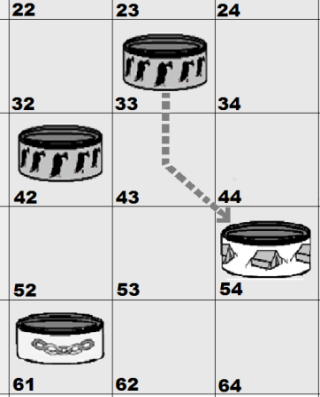 Merge squads into multi-squad units by moving onto a space occupied by an ally. The range is the number of squads merged. One squad moves one space; three squads move up to three, etc.To merge squads, pinch a marker to flatten it, and insert it into the center of the bottom marker, as in the picture. Put only one squad of each ally in a multi-squad unit.Merge squads only when not attacking.
Example of a
4-squad unit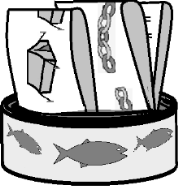       Challenges & Choices      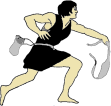 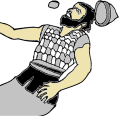 Verify:	Many around the world come to Christ when healing in His name and prayer for urgent needs are a part of witnessing, as in the New Testament. The apostles brought the spiritually newborn into the warmth of Christ’s Body as soon as possible by baptism, and taught doctrine them afterwards, (eg. Acts 1:41-42). Let Carl and Sara learn the heavier truths once they settle in the body. [Good choice lowers vulture’s Attack Range from 4 to 1.]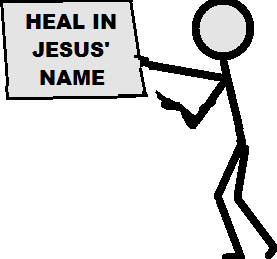 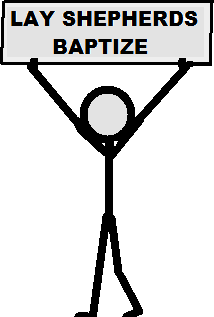 The apostles counted converts after baptism and did not delay it, Acts 2:41. They did one thing before baptizing new believers: go to their families. Their baptism was not a graduation rite following a time of observing their testimony. The point is not to rush Carl and Susan’s baptism, but to obey Jesus and let grace flow. [Good choice lowers vulture’s Attack Range from 4 to 1.]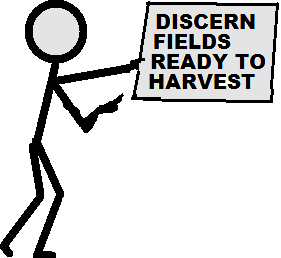 Jesus told His workers to “shake the dust from your feet” (leave) if folk reject Him, Mark 6:11. Look on fields ready to harvest, John 4:35, and do not give pearls to pigs, Matt. 7:6. Paul left those who rejected Jesus and turning to those of humbler spirit. Lee should seek the receptive folk whom God has prepared.
[Good choice lowers vulture’s Attack Range from 4 to 1.]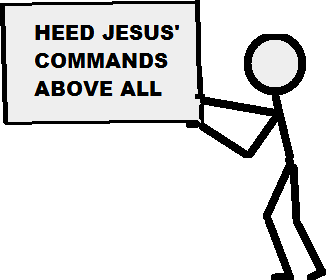 New flocks that start out obeying all of Jesus’ commands soon become active bodies, not passive groups of Bible students. We enthrone Jesus as King and Head of our church only by obeying Him in love (John 14:15). To vote to see if you will obey a command of Jesus gives the voters more authority than the King of Kings! Lee should explain to believers that Jesus’ followers, when led by the Holy Spirit, will obey Jesus above all else. [Good choice lowers vulture’s Attack Range from 4 to 1.]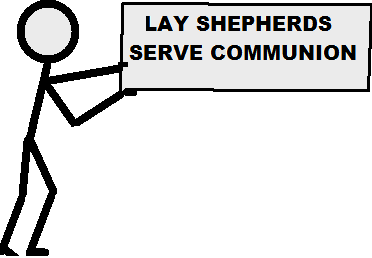 Responsibility to reach neglected fields lies with churches. They can prepare workers in cooperation with a mission agency or a coach. New Testament churches sent their “apostles” in temporary teams. They focused on a specific region to plant the first few churches and then moved on, letting those churches finish the job in the region, planting daughter and granddaughter churches. While learning the language, Lee witnesses to neighbors and some respond. He sees how important relationships are, and wonders how new believers should relate to their families, old friends and other believers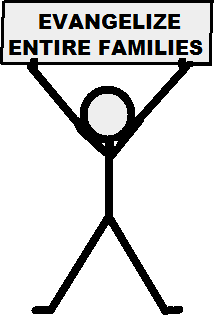 Verify: 	In movements, new believers win nearly all who come to Christ. Do not separate converts from their social network, but have them avoid false friends that supply illicit drugs, etc. Also, Paul said to strengthen, exhort and console one another (1 Cor. 14); such “one another” commands (teach one another, correct one another, etc.) are common in the New Testament; thus, to separate new believers from friends and kin violates the example and commands of Jesus and His apostles, but is a common error. Faith is to be shared, not kept private; Jesus and His apostles kept converts in a loving relationship with their family and friends. If Lee extracts converts from their social circle, a common error, then he stifles the flow of God’s grace from friend to friend and weakens relationships. [Good choice lowers vulture’s Attack Range from 4 to 1.]Verify:	Which option is wrong? Missionaries that spend much money often use methods and equipment too expensive for locals’use, stifling the spread of the gospel. The first option, to spend much money to plant a church, is rarely true. The other options have proven effective. [Good choice lowers vulture’s Attack Range from 4 to 1.]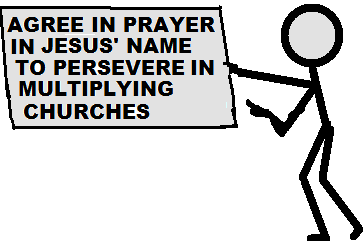 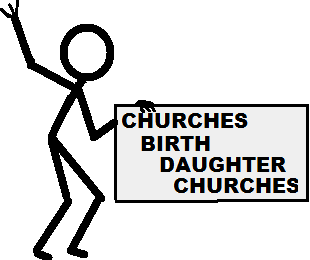 Verify:	Lee should acknowledge that church planting movements are characterized by small, closely-knit churches that easily multiply. [Good choice lowers vulture’s Attack Range from 4 to 1.]The new church’s members start a daughter church with less fuss than theirs entailed. Lee finds in Scripture that neither Jesus nor the apostles worked alone, and wonders how to form effective church planting teams. Choose one option: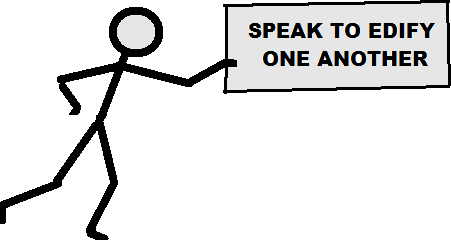 New Testament praise needs no human audience; all take part in praising, instructing and serving each other. Lee should not rely on a shot-in-the–arm by a big name pastor; it can start a trend toward institutional churches that fail to multiply in the normal way. [Good choice lowers vulture’s Attack Range from 4 to 1.]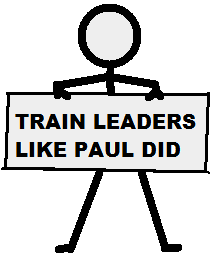 To train leaders as Paul did, model skills for them while working with people. Meet with apprentices who are starting flocks; hear their reports, and help them plan believers’ activities.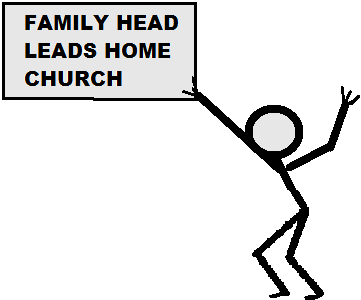 Two angry pastors arrogantly demand salaries from Lee, and he wonders what is the best response.Choose one option:Verify:	The apostles paid no pastors; they urged churches to support elders who shepherded well. On the cutting edge of growing movements, most workers support themselves as Paul often did, as well as Priscilla and Aquila while starting churches. [Good choice lowers vulture’s Attack Range from 4 to 1.]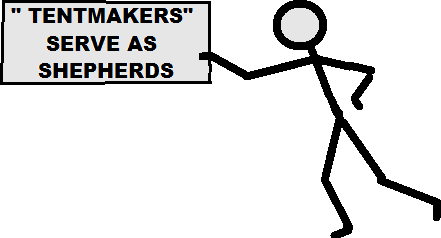 